쿼리 자동 완성애드혹 쿼리에서는 쿼리 명령어에 대한 자동 완성 및 도움말 표시 기능을 제공합니다. 쿼리 명령어를 입력하지 않거나 일부만 입력한 상태에서 ctrl + space를 누르면 가능한 쿼리 명령어 목록과 각 쿼리 명령어 설명이 표시 됩니다.단계 1쿼리 입력창에 쿼리 명령어 입력을 시작하고 ctrl + space를 누르면 입력하는 텍스트로 시작하는 쿼리 명령어 목록과 도움말이 표시됩니다.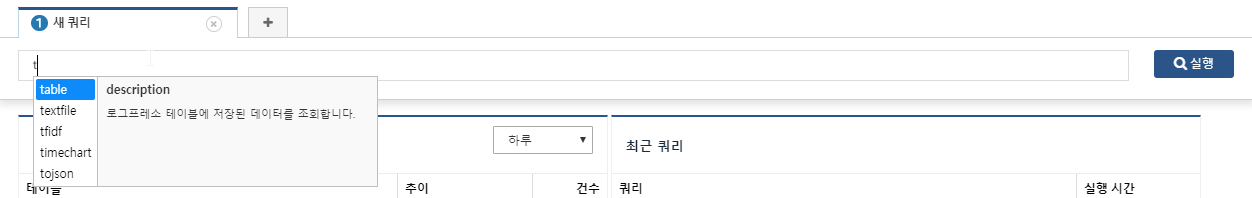 쿼리 명령어나 옵션의 일부만 입력했지만 일치하는 항목이 한 가지만 있을 경우, ctrl + space를 누르면 도움말은 표시되지 않고 해당 쿼리 명령어가 바로 자동완성됩니다.단계 2쿼리 자동완성 도움말 목록에서 화살표 키로 이동하여 사용하고자 하는 명령어를 선택하고, enter 키를 누르면 명령어는 자동 완성됩니다.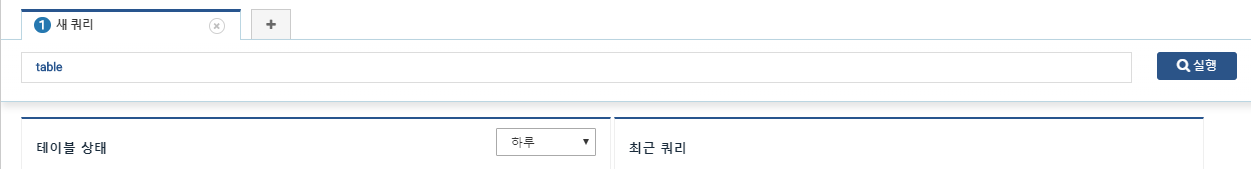 단계 3쿼리 명령어 입력 후, ctrl + space를 누르면 입력한 쿼리 명령어에 해당하는 옵션의 목록과 도움말이 표시됩니다.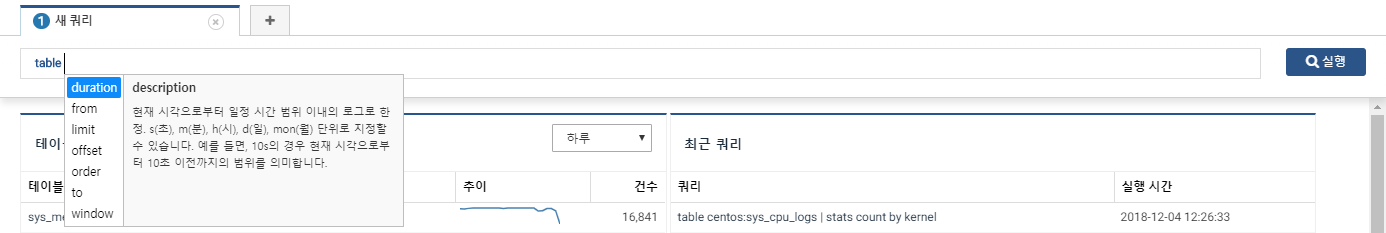 단계 4쿼리 명령어 옵션 도움말에서 화살표 키로 이동하여 사용하고자 하는 옵션을 선택하고, enter키를 누르면 옵션은 자동 완성됩니다.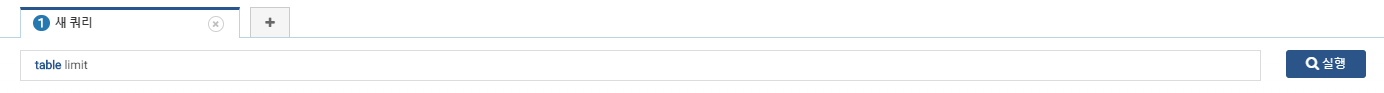 단계 5나머지 쿼리 문장들을 완성하고 실행버튼을 누르고 쿼리 결과를 확인합니다.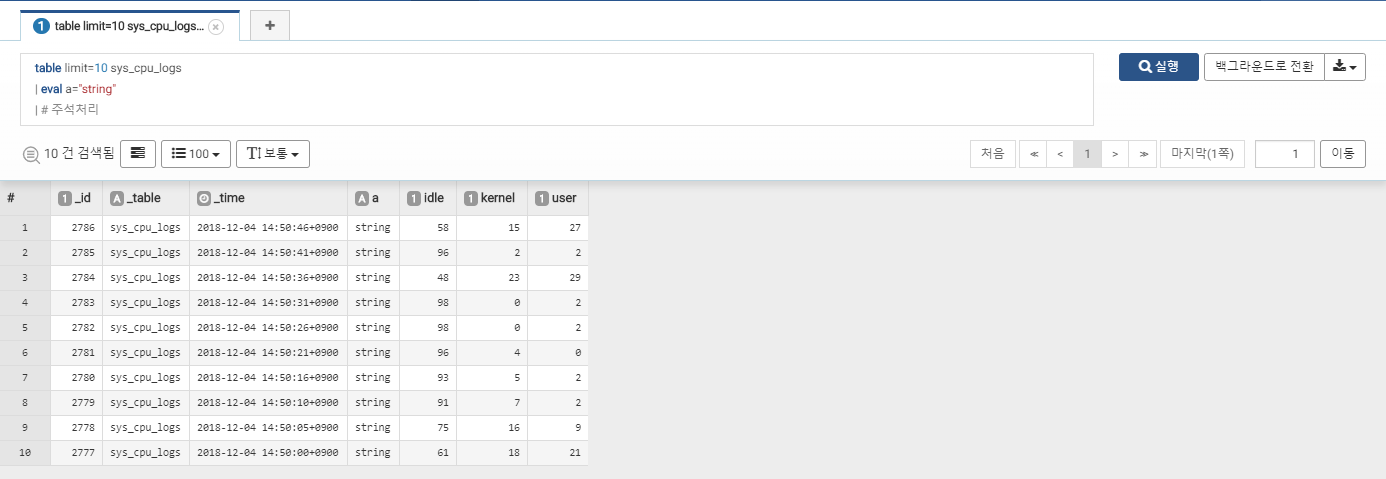 쿼리 명령어, 주석, 숫자/문자열 타입에 대해 신택스 하이라이트를 지원합니다.